GRABBELMAAR FEBRUARI EN MAART: TWINKELS EN ZOEFFELS: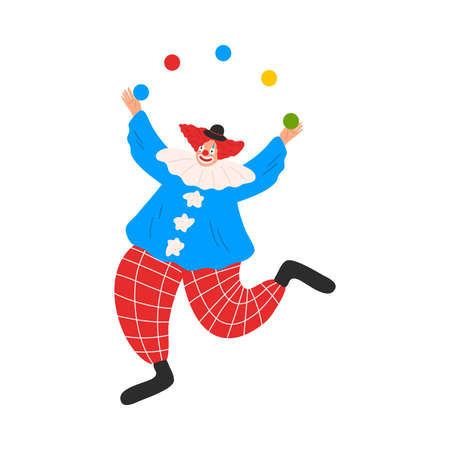 ZONDAG 4 FEBRUARI:                                                                                                        Vandaag spelen wij het grote carnaval spel! Heb jij zin in een namiddagje ‘typische’ kermisspelletjes? Of heb je juist zin om de speelse clown naar boven te laten komen? Dan ben je welkom op de KLJ van 14u-17u!                                               ps; verkleden mag 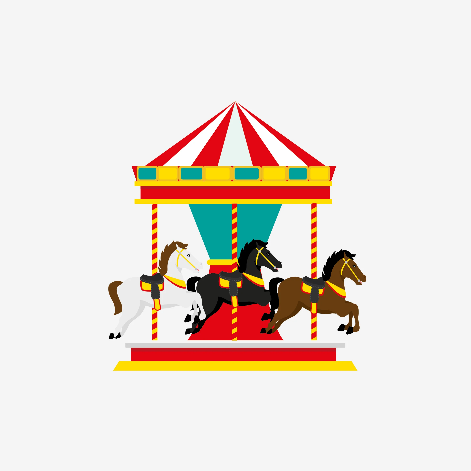 ZONDAG 11 FEBRUARI: GEEN KLJ! HET IS CARNAVAL!ZONDAG 18 FEBRUARI: Okeeeeyyy Let’s go, vandaag vliegen we in het rond. We gon nor de keirmis !! We spreken af om 14u op de hopmarkt. Om 17u mogen jullie ouders jullie daar weer ophalen.!!Wat Neem je mee?? 15 euro                                     KLJ van 14u tot 17uZONDAG 25 FEBRARI: 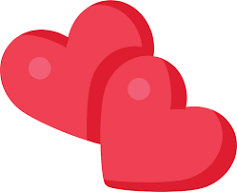 Amor! Amor! Februari is niet enkel de maand van carnaval, maar ook de maand van de liefde! De KLJ is uiteraard een plek waar heel veel liefde is, maar vandaag net iets meer! Kom samen met ons het grote valentijn-spel spelen van 14u tot 17u! ZONDAG 3 MAART:Allerliefste twinkels en zoeffels! Vandaag is het jullie doopdag! Zijn jullie klaar voor een superleuke dag waarbij je op het laatste gekroond wordt tot echte ‘twinkel’ of ‘zoeffel’? Kom dan vandaag naar de KLJ van 14u-17u!                                        PS: NEEM RESERVE KLEREN MEE!ZONDAG 10 MAART: 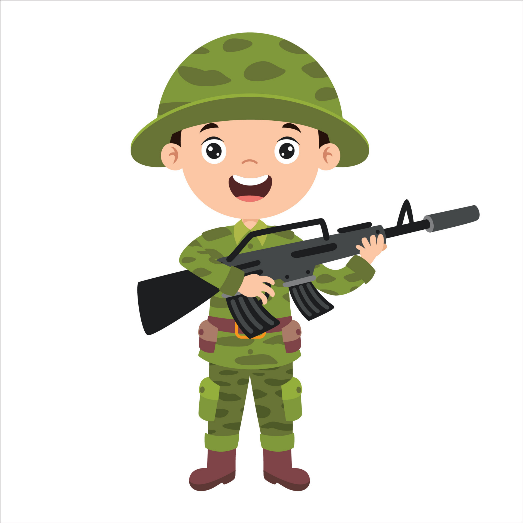 GEEF ACHT! Vandaag trekken generaal Femke en Ninke naar het leger met hun soldaten. De soldaten krijgen vandaag enkele teambuildingsoefeningen en wie deze wint, word bekroond als majoor! Kom jij jezelf bekronen tot de hoogste functie binnen ons KLJ-leger? Dan ben je welkom vanaf 14u op de KLJ!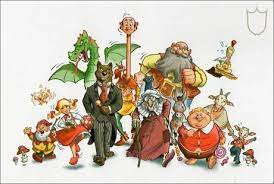 ZONDAG 17 MAART:Vandaag spelen we het grote sprookjesspel! Kom met ons naar de wondere wereld van sprookjes en help rapunzel ontsnappen uit de toren! Komen jullie mee strijden tegen het kwaad? Dan zijn jullie meer dan welkom om 14u tot 17u! ZONDAG 24 MAART: Schip ahoi, piraatjes! Vandaag spelen wij het grote piraten-spel! Kom samen met ons de woeste oceaan betreden en versla met ons de kwaadaardige piraten! Wij verwachten jullie om 14u op de KLJ!Vrijdag 29 maart:woehoeee, vandaag is het eindelijk ons jaarlijks weekendje.Wij kijken er alvast naar uit !!Meer info volgt op facebook.HOPELIJK TOT SNEL! VEEL LIEFS, DE TWINKELS-ZOEFFELSLEIDING!KastaarsZondag 4 februarize kommen em holen me de koesj me de witte peiren.  vandaag gaan we eens een echte ajoin zijn we spelen het groot carnaval spel.dus kom zeker alemaal in jullie beste kostuum/kleren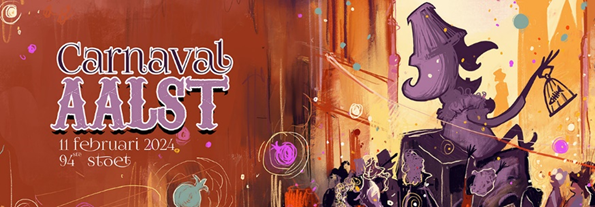 14u  tot 17uZondag 11 februariSpijtig genoeg ist Vandaag  geen KLJ, want de leiding is druk aan het feesten op carnaval.☹Zondag 18 FebruariOkeeeeyyy Let’s go, vandaag vliegen we in het rond. We gon nor de keirmis !! We spreken af om 14u op de hopmarkt. Om 17u mogen jullie ouders jullie daar weer ophalen.!!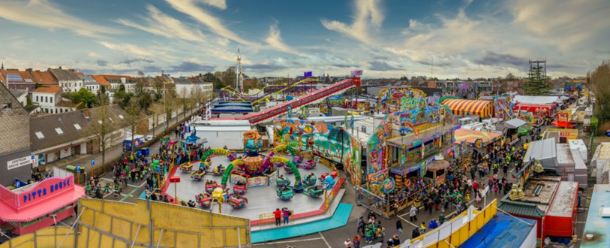 Wat Neem je mee?? 15 euroKLJ van 14u tot 17Zondag 25 februari Vandaag gaan we op ruiltocht achter ingrediënten om lekker te koke wat we gaan koken is nog een verassing Kom dan naar de klj van 14u tot 17uZondag 3 maartKamp Waes we gaan jullie opleiden tot echte para’s. deze na middag willen we bloed,zweet en tranen zien!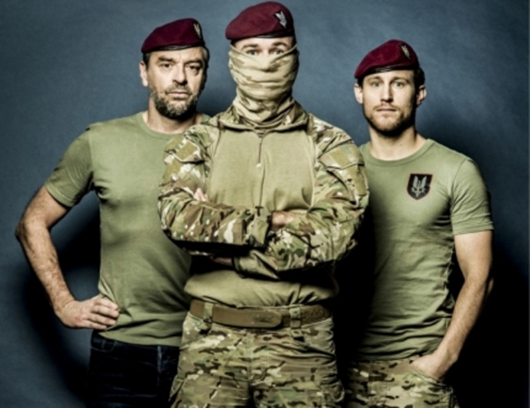 Klj Van 14u tot 17 u Zondag 10 maartZijn jullie benieuwd naar het interessante spelletje dat jullie lieve leiding weer eens heeft gemaakt !!!Kom dan naar de klj van 14u tot 17uZondag 17 maart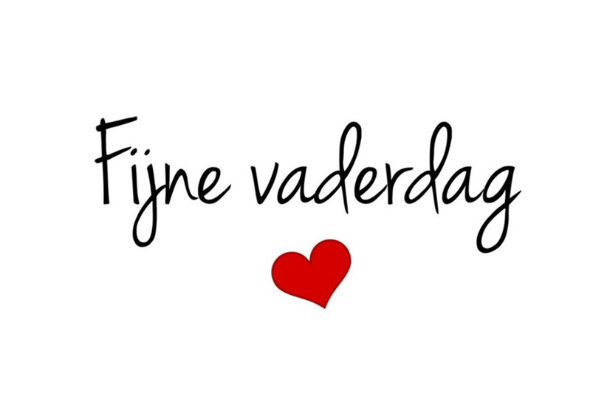 Het is bijna vaderdag, we gaan vandaag kijken of we kunnen zorgen voor een leuk cadeautje om de papa’s blij mee te maken.KLJ van 14u tot 17uZondag 24 maartGezelschapspellen na middag vandaag gaan we eens zien of jullie wel goed zijn in de gezelschap spellen die we jullie gaan geven wil je weten de welke kom dan zeker van 14u tot 17 u Vrijdag 29 maart Het is weer zo ver ons jaarlijks weekendje alemaal komen !!!!Meer info volgt in de facebook De leiding kijkt er alvast naar uit.Dit was de grabbel maar dan weer.Groetjes van jullie 2 voil janetten xxSpetterszondag 4 Februari:hey hey spetters, deze zondag gaan we eens kijken wie er een echte carnavalist is . Maar hoe we daar achter gaan moeten komen is door het grote carnaval spel te spelen. om dit niet te missen moet je zeker naar de klj komen ( van 14u tot 17u ) tot dan. xoxox 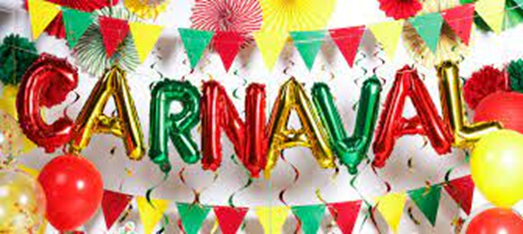 zondag 11 Februari:Dag lieve spetters, deze week is het spijtig genoeg geen klj wegens carnaval,maar niet getreurd, volgende week is het weer klj tot dan allemaal . zondag 18 Februari:  Okeeeeyyy Let’s go, vandaag vliegen we in het rond. We gon nor de keirmis !! We spreken af om 14u op de hopmarkt. Om 17u mogen jullie ouders jullie daar weer ophalen.!!Wat Neem je mee?? 15 euroKLJ van 14u tot 17 Zondag 25 Februari: Welkom terug spetters, Deze week gaan spelen met zakken en bladeren maar wat houdt dat in vraag je nu af ? Als je wilt weten wat het is kom dan zeker naar de klj (van 14U tot 17U ) We zien jullie dan .  xxxxx   Zondag 3 Maart: joooowwww spe spe spettteerrsss, Deze week gaan we echt iets leuks doen ja dat vinden wij toch wel. Iedereen heeft waarschijnlijk al  eens een videospelletje gespeeld, maar hoe goed zijn jullie daar in het echt mee ? 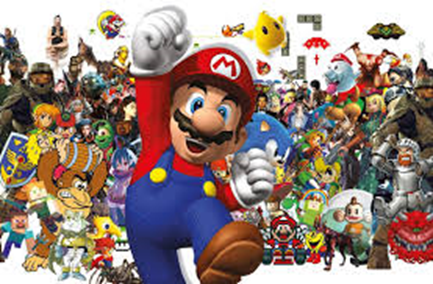 Kom zeker af naar de klj ( van 14U tot 17U ) tot dan . Zondag 10 Maart: Beste Spetters, kan jij ook het vreemde geluid raden dat de leiding zoekt, denk jij dit te kunnen?Kom  dan zeker naar de klj (van 14U tot 17U ) . xxxxZondag 17 Maart: Hey hoi welkom iedereen, iedereen kent het moment wel, je moet naar een familiefeest en niet iedereen vindt dat even fijn. Jullie superlieve leiding hebben daar het gepaste spel rond gemaakt, willen jullie weten hoe en wat ? 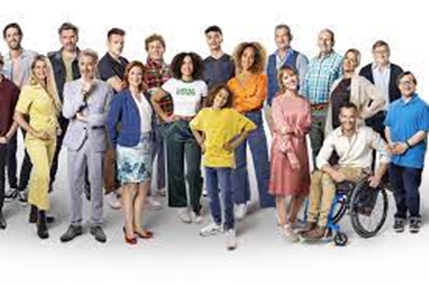 kom dan zeker naar de klj (van 14U tot 17U) tot dan xx. Zondag 24 Maart: yuuuuuuu spetters, iedereen heeft wel de droom om rijk te worden, en vandaag gaan jullie dat ook even zijn. Maar hoe je rijk kan worden kunnen we enkel uitleggen op de klj . Ben je benieuwd wat we gaan doen, het is klj van ( 14U tot 17U)  tot dan xx . Vrijdag 29 tot 31 Maart: Whoehoeee, vandaag vertrekken we op ons jaarlijks weekendje. Verdere info volgt op facebook, wij kijken er alvast naar uit!!!!!!!!!Jullie liefste leiding xxxxxxxJong-KLJ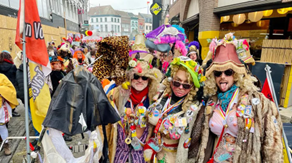 Zondag 4 februari:Oilsjt Ajoin bier me shoim, Vandaag ist carnaval bitches!!Daarom gaan we vandaag zien wie er hier nen echte ajoin is.PS: KOM IN JULLIE VERKLEEDGERIEF VOOR MET CARNAVAL.KLJ van 14u tot 17uZondag 11 februari:Vandaag is het geen KLJ, want de leiding is druk aan het feesten op carnaval.Zondag 18 februari:Okeeeeyyy Let’s go, vandaag vliegen we in het rond. We gon nor de keirmis !! We spreken af om 14u op de hopmarkt. Om 17u mogen jullie ouders jullie daar weer ophalen.!!Wat Neem je mee?? 15 euroKLJ van 14u tot 17uvrijdag 23 februari: Heyyy babesss we gaan een ultra leuke sleepover party doen.( Neem zeker een slaapzak en je fiets mee). Waarom ? je slaapzak heb je nodig om te slapen en je fiets heb je nodig voor een spel).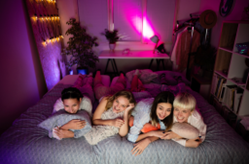 KLJ van 21u tot zaterdag 14uZondag 3 maart:oma’s aan de top, het feesten kan niet op met oma’s aan de top. Vandaag spelen we het grote grootmoeder spel.KLJ van 14u tot 17uZondag 10 maart:Wij hebben echt iets mega leuk voor jullie bedacht. Wat het is is natuurlijk nog een geheimpje. KLJ van 14u tot 17uZondag 17 maart:Vandaag gaan we eens zien wie het beste kan roeien met de riemen die jullie hebben.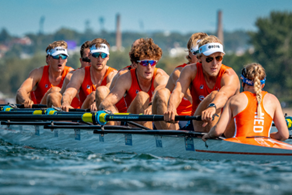 KLJ van 14u tot 17uZondag 24 maart:Zijn jullie benieuwd wat we jullie nu weer gaan laten doen? Kom dan zeker naar de KLJ van 14u tot 17uVrijdag 29 maart:woehoeee, vandaag is het eindelijk ons jaarlijks weekendje.Wij kijken er alvast naar uit !!Meer info volgt op facebook. Zo dit was jullie grabbelmaar voor deze maand.bye bye poepies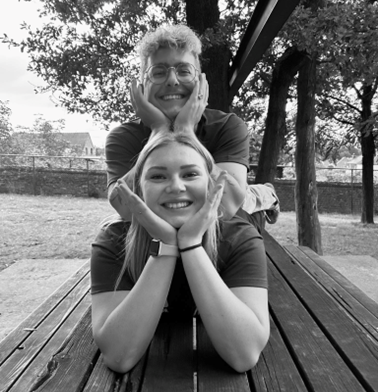 Xoxo Jullie allerliefste leiding.